Oxford Centre for Animal Ethics 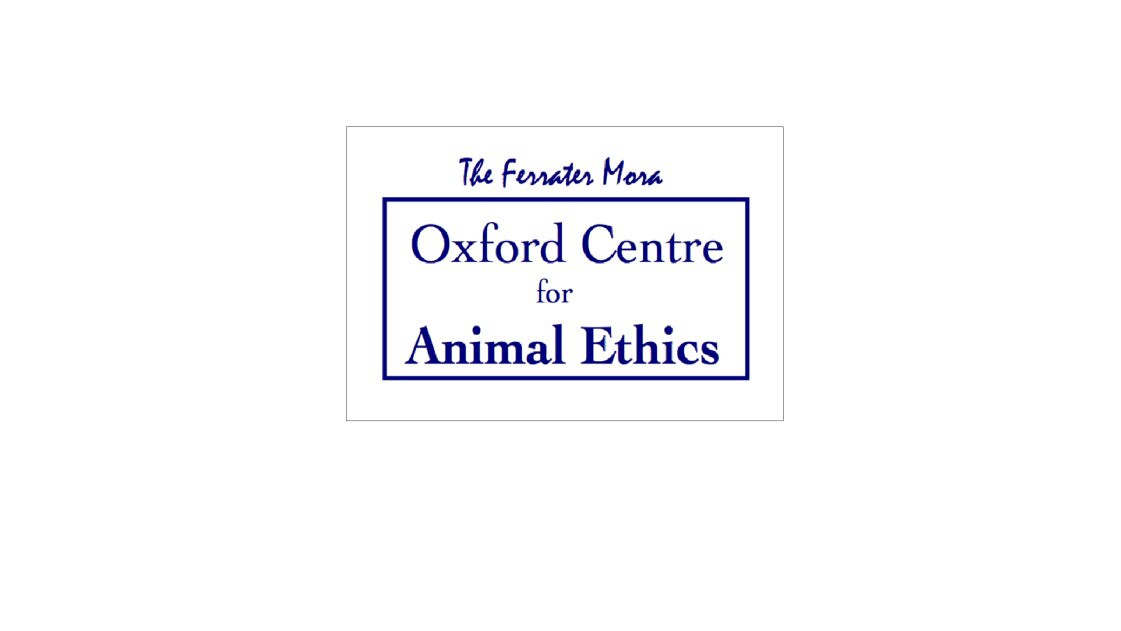 Summer School 2022on Animals and Public Policy:Embodying, Implementing, and Institutionalising Animal Ethics 7-10 August, 2022, at Merton College, OxfordBooking FormThe School is being arranged by the Oxford Centre for Animal Ethics (www.oxfordanimalethics.com). The Summer School is being held at Merton College, University of Oxford (https://www.merton.ox.ac.uk/conferences-merton).All the food and drink at the Summer School will be vegan.Residential OptionsAll the below options include:Summer School registration for all four days, commencing with a welcome reception and buffet dinner on 7 August followed by full board including breakfast, lunch, dinner, refreshments, and three night’s accommodation (Sunday, Monday and Tuesday), plus champagne reception and Gala Dinner on 9 August. Non Residential OptionsPlease note:1. All the food and drink at the Summer School will be vegan.2. The accommodation at Merton College is student accommodation.3. The organisers reserve the right to refuse applications.4. The dress code for the Gala Dinner is formal wear. Black tie (tuxedos) or lounge suits and ball gowns or cocktail dresses. Dress code preferred but not essential.5. Terms and conditions are available on our website and will be sent to delegates along with their booking receipt.The Oxford Centre for Animal Ethics VAT Number is 259 008 18.* There is limited parking, if you require parking please be sure to reserve it when you book. A parking fob will be issued upon checking in at the college. A £10 returnable deposit is required for the fob, on top of the parking charge.Please return pages 3 and 4 of booking form to secure your place to Deputy Director Clair Linzey by email at depdirector@oxfordanimalethics.com.Once the booking form has been received a VAT Invoice will be emailed to you with details of how to pay.OPTION AAccommodation in a single room with sitting room and private bathroom facilities. (£900).OPTION BAccommodation in a single room (with private bathroom facilities). (£875). SOLD OUTOPTION CAccommodation in a single room (with communal bathroom facilities). (£850).OPTION DAccommodation in a single room with sitting room and private bathroom facilities. (£850). This is a special rate for Fellows, Associate Fellows, and Associates.OPTION EAccommodation in a single room (with private bathroom facilities). (£825). SOLD OUTThis is a special rate for Fellows, Associate Fellows, and Associates. OPTION FAccommodation in a single room (with communal bathroom facilities). (£800). This is a special rate for Fellows, Associate Fellows, and Associates. OPTION GAccommodation in a twin room (with private bathroom facilities). (£800). This option is for sharing with one other person in a twin room.OPTION HDay delegate for four days, including receptions and buffet dinners on 7 and 8 August, lunch and refreshments each day, plus champagne reception and Gala Dinner on 9 August. (£500). There are a limited number of day places. OPTION IDay delegate for four days, including receptions and buffet dinners on 7 and 8 August, lunch and refreshments each day, plus champagne reception and Gala Dinner on 9 August.  (£475). This is a special day rate for students. There are a limited number of day places. Extra NightsExtra nights are only available on August 10 and possibly August 11. Sadly, no extra nights are possible before the Summer School. (£105).BreakfastsBreakfasts on Monday, Tuesday and Wednesday for those day delegates who would like to join the residential guests for breakfast. (£40).Gala Dinner TicketOne ticket to the Gala Dinner on Tuesday 9 August 2022.  Includes the champagne reception, with a four-course meal, followed by after-dinner speeches. (£105). There are a very limited number of these tickets, so book early.Package Types (prices in GBP). All prices are inclusive of VAT.Package Types (prices in GBP). All prices are inclusive of VAT.Package Types (prices in GBP). All prices are inclusive of VAT.Package Types (prices in GBP). All prices are inclusive of VAT.Package per personPriceNo. of Delegates TotalOption A£900Option B£875SOLD OUTSOLD OUTOption C£850Option D£850Option E£825SOLD OUTSOLD OUTOption F£800Option G£800Extra night accommodation, including breakfast£105Option H£500Option I£475Add breakfasts£40Champagne reception and Gala Dinner ticket£105Parking*£15 per daySOLD OUTSOLD OUTGrand TotalGrand Total££Delegate’s DetailsDelegate’s DetailsDelegate’s DetailsDelegate’s DetailsTitleFirst nameFirst nameSurnameBilling addressBilling addressBilling addressBilling addressCity / StatePostcodePostcodeCountryTelephoneTelephoneEmailEmailAre you happy to share your email with other participants?   Y or NAre you happy to share your email with other participants?   Y or NAre you happy to share your email with other participants?   Y or NAre you happy to share your email with other participants?   Y or NYour institution / organisationYour institution / organisationYour institution / organisationYour institution / organisationYour role at aboveYour role at aboveYour role at aboveYour role at abovePlease state any dietary requirements or allergiesPlease state any dietary requirements or allergiesPlease state any dietary requirements or allergiesPlease state any dietary requirements or allergiesPlease state any accessibility requirements. Merton College has a variety of accommodation options and we will do our best to ensure we can meet your needs:Please state any accessibility requirements. Merton College has a variety of accommodation options and we will do our best to ensure we can meet your needs:Please state any accessibility requirements. Merton College has a variety of accommodation options and we will do our best to ensure we can meet your needs:Please state any accessibility requirements. Merton College has a variety of accommodation options and we will do our best to ensure we can meet your needs:If sharing a room, please indicate who you want to share withIf sharing a room, please indicate who you want to share withIf sharing a room, please indicate who you want to share withIf sharing a room, please indicate who you want to share withIf adding extra nights after the Summer School please indicate which nights you wish to stayIf adding extra nights after the Summer School please indicate which nights you wish to stayIf adding extra nights after the Summer School please indicate which nights you wish to stayIf adding extra nights after the Summer School please indicate which nights you wish to stayAdditional Information (Including parking if required)Additional Information (Including parking if required)Additional Information (Including parking if required)Additional Information (Including parking if required)